Par l'intermédiaire d'un comité ministériel composé du Ministère des télécommunications et des technologies de l'information, agissant en qualité de rapporteur, et du Ministère des finances, du Ministère de l'intérieur, du Secrétariat général du Cabinet et de l'Autorité monétaire palestinienne, agissant en qualité de membre, le Gouvernement palestinien a étudié un appel d'offres pour un système de paiement électronique en vue de développer le système d'administration publique en ligne. Il a également mené des travaux par l'intermédiaire de comités créés pour approuver et adopter une politique financière de paiement électronique et un document de gouvernance pour le système d'administration publique Hukumati.•	Hukumati ("mon gouvernement") est un système unifié d'administration publique en ligne doté d'un moyen d'authentification unique (SSO), qui constitue un portail commun pour les institutions et les organismes publics leur permettant de fournir des services en ligne à la population et à d'autres secteurs. Ce système permet à la population d'accéder aux services publics par voie électronique et de payer pour en bénéficier à l'aide de méthodes de paiement autorisées par l'Autorité monétaire palestinienne. Le système est constitué de quatre composantes élémentaires (un système SSO, le portail commun d'administration publique en ligne Hukumati, l'application mobile Hukumati et le portail de paiement en ligne) liées entre elles et intégrées aux systèmes des institutions et des organismes publics qui fournissent des services publics grâce à l'échange de données à l'échelle nationale, ce qui permet de partager des données publiques facilement et de manière sécurisée et constitue l'infrastructure fondamentale pour la fourniture des services en ligne.Le système d'administration publique en ligne Hukumati a été lancé publiquement le 15 janvier 2023 pour permettre à la population de compléter le processus d'inscription à l'aide d'un système d'authentification SSO et d'une vérification effectuée par les bureaux compétents du Ministère de l'intérieur et du service postal palestinien, afin d'obtenir un nom d'utilisateur et un mot de passe pour accéder au système et aux services fournis par celui-ci. Le système comprend 42 services publics en ligne, dont 22 services payants et 20 services d'information fournis par 13 organismes publics.Concernant les méthodes de paiement disponibles, le système est connecté à des opérateurs de cartes de crédit et de débit, à des sociétés de paiement en espèces proposant des points de vente électroniques ainsi qu'aux systèmes et programmes de l'Autorité monétaire palestinienne visant à inclure d'autres moyens de paiement autorisés et approuvés par cette entité (par exemple les comptes bancaires et les portefeuilles électroniques).Composantes du système Hukumati•	Système d'authentification SSOIl s'agit de l'interface qui permet aux utilisateurs de créer leur compte et de saisir leurs données. Les données sont comparées au registre d'état civil du Ministère de l'intérieur, puis transmises aux bureaux compétents du Ministère de l'intérieur et du service postal palestinien pour vérifier l'identité de l'utilisateur, activer son compte et lui fournir un nom d'utilisateur et un mot de passe.•	Portail commun d'administration publique en ligneCette interface permet à l'utilisateur d'accéder à des services publics électroniques à visée informative, ainsi que de demander à bénéficier d'autres services publics et de payer par voie électronique pour en bénéficier. Cette interface rapide, facile d'utilisation et économique permet d'améliorer l'efficacité des institutions ainsi que la qualité des services fournis à la population, chaque personne pouvant accéder au portail après avoir activé son compte sur le site www.hukumati.ps.•	Application mobile HukumatiL'application contient toutes les fonctions et composantes disponibles sur le portail commun des services d'administration publique en ligne et est disponible pour les utilisateurs de smartphones iOS et Android.•	Portail de paiement en ligneCe portail permet au personnel des services financiers de divers organismes et institutions publics de suivre tous les mouvements financiers et d'obtenir des rapports détaillés sur les opérations de compensation et de règlement et les comptes bancaires associés aux services de chaque organisme gouvernemental._______________Groupe consultatif pour le développement 
des télécommunications (GCDT)31ème réunion, Genève, Suisse, 20-23 mai 2024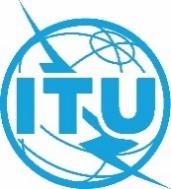 Document TDAG-24/26-F3 avril 2024Original: arabeÉtat de PalestineÉtat de PalestineSystème d'administration publique en ligne HukumatiSystème d'administration publique en ligne HukumatiRésumé:Hukumati ("mon gouvernement") est un système unifié d'administration publique en ligne doté d'un moyen d'authentification unique (SSO), qui constitue un portail commun pour les institutions et les organismes publics leur permettant de fournir des services en ligne à la population et à d'autres secteurs. Ce système permet à la population d'accéder aux services publics par voie électronique et de payer pour en bénéficier à l'aide de méthodes de paiement autorisées par l'Autorité monétaire palestinienne. Le système est constitué de quatre composantes élémentaires (un système SSO, le portail commun d'administration publique en ligne Hukumati, l'application mobile Hukumati et le portail de paiement en ligne), liées entre elles et intégrées aux systèmes des institutions et des organismes publics qui fournissent des services publics grâce à l'échange de données à l'échelle nationale, ce qui permet de partager des données publiques facilement et de manière sécurisée et constitue l'infrastructure fondamentale pour la fourniture des services en ligne. Le système d'administration publique en ligne Hukumati a été lancé publiquement le 15 janvier 2023 pour permettre à la population de compléter le processus d'inscription à l'aide d'un système d'authentification SSO et d'une vérification effectuée par les bureaux compétents du Ministère de l'intérieur et du service postal palestinien, afin d'obtenir un nom d'utilisateur et un mot de passe pour accéder au système et aux services fournis par celui-ci.Suite à donner:Présentation du document à la réunion de 2024 du Groupe consultatif pour le développement des télécommunications.Références:Aucune.Résumé:Hukumati ("mon gouvernement") est un système unifié d'administration publique en ligne doté d'un moyen d'authentification unique (SSO), qui constitue un portail commun pour les institutions et les organismes publics leur permettant de fournir des services en ligne à la population et à d'autres secteurs. Ce système permet à la population d'accéder aux services publics par voie électronique et de payer pour en bénéficier à l'aide de méthodes de paiement autorisées par l'Autorité monétaire palestinienne. Le système est constitué de quatre composantes élémentaires (un système SSO, le portail commun d'administration publique en ligne Hukumati, l'application mobile Hukumati et le portail de paiement en ligne), liées entre elles et intégrées aux systèmes des institutions et des organismes publics qui fournissent des services publics grâce à l'échange de données à l'échelle nationale, ce qui permet de partager des données publiques facilement et de manière sécurisée et constitue l'infrastructure fondamentale pour la fourniture des services en ligne. Le système d'administration publique en ligne Hukumati a été lancé publiquement le 15 janvier 2023 pour permettre à la population de compléter le processus d'inscription à l'aide d'un système d'authentification SSO et d'une vérification effectuée par les bureaux compétents du Ministère de l'intérieur et du service postal palestinien, afin d'obtenir un nom d'utilisateur et un mot de passe pour accéder au système et aux services fournis par celui-ci.Suite à donner:Présentation du document à la réunion de 2024 du Groupe consultatif pour le développement des télécommunications.Références:Aucune.